REGIONAL DIRECTORATE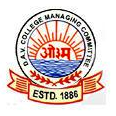 DAV INSTITUTIONS, ODISHA ZONE-ICHANDRASEKHARPUR, BHUBANESWAR-21E-mail: davrdodisha2@gmail.com Teachers in the subjects mentioned below are required by DAV Public Schools, Odisha Zone-I. Candidates having requisite qualifications may report for the interview at DAV Public School, Chandrasekharpur, Bhubaneswar at the time mentioned in the schedule given below and register their names by submitting the application form to be downloaded from the website (www.davcsp.org).Candidates without B.Ed. may be considered for term/contractual appointments on consolidated salary, if found suitable. No TA/DA is admissible for attending the interview.  Selected candidates from the panel will be appointed in any DAV Schools of Odisha Zone-I, depending upon the vacancies. Detailed information regarding eligibility, educational qualifications & salary for different posts may be seen in the website(www.davcsp.org) before filling up the application form. List of shortlisted candidates on the basis of career marking will be displayed on the same day in the notice board for the personal interview. The selection will be based on career marking & personal interview. For any queries, please contact in telephone No.0674-2740655.Age:  	The age of the candidates should not be more than 40 years as on 01.05.2018. Sd/-	Regional OfficerREGIONAL DIRECTORATEDAV INSTITUTIONS, ODISHA ZONE-IDETAILED INFORMATION ABOUT APPLICATIONFOR DIFFERENT POSTSPosts Vacant:ELIGIBILITY:ESSENTIAL QUALIFICATIONS:A.	POST GRADUATE TEACHERS (Except English):(i)	Must possess Post Graduate Degree with minimum 50% marks in advertised subjects.(ii)	Must Possess B.Ed. qualification			OR	Three years experience of teaching Intermediate/Higher Secondary classes.B.	TRAINED GRADUATE TEACHERS:(i)	A candidate must be a degree holder with at least 50% marks in the advertised subject.					OR	Possess any other qualification from recognized University equivalent to graduate degree with 50% marks.					And	Possess Master’s degree in the advertised subject with 50% marks.Possess recognized degree in Education and has qualified CTET*.   *Candidate without CTET/OTET may be considered with an undertaking to qualify in CTET/OTET within 3 years of Service.Scale of Pay/Salary:# The minimum consolidated salary for post of PGT & TGT is Rs.30,000/- & Rs.25,000/- respectively. However, the consolidated salary is negotiable on the basis of performance, experience and place of posting.           Sd/-Regional OfficerDATEPOSTSREGISTRATION TIME07.10.2018PGT(English, Mathematics, Chemistry)  8.00 A.M. to 9.00 A.M.07.10.2018TGT (Physics, Biology, History)12.00 Noon to 1.00 P.M.Sl.No.SubjectSchools need on regular scaleSchools need on Consolidated salaryPOST GRADUATE TEACHER(PGT)POST GRADUATE TEACHER(PGT)POST GRADUATE TEACHER(PGT)POST GRADUATE TEACHER(PGT)1.MathematicsChandrasekharpur2.ChemistryKalinganagar, Paradeep3.EnglishFuture requirement in one of  schools in Bhubaneswar TRAINED GRADUATE TEACHER(TGT)TRAINED GRADUATE TEACHER(TGT)TRAINED GRADUATE TEACHER(TGT)TRAINED GRADUATE TEACHER(TGT)1.PhysicsUnit-VIII(BBSR)Talcher Thermal(Angul)2.BiologyUnit-VIII(BBSR)3.HistoryGMR (Dhenkanala)Sl. No. PostsSchools having 6thPay Commission Scales of pay (DAVCMC)#Schools having 6thPay Commission Scales of pay (State)#Schools having 7thPay Commission Scales of pay#1.PGTBasic pay of Rs.16890/- in P.B. 9300-34800+G.P.4800/- with DA admissible in concerned schools.Basic pay of Rs.16690/- in P.B. 9300-34800+G.P.4600/- with DA admissible in concerned schools.Basic pay of Rs.47,600/- in Level 8 of the Pay Matrix with DA admissible in concerned schools. 2.TGTBasic pay of Rs.16890/- in P.B. 9300-34800+G.P.4600/- with DA admissible in concerned schools.Basic pay of Rs.13500/- in P.B. 9300-34800+G.P.4200/- with DA admissible in concerned schools.Basic pay of Rs.44,900/- in Level 7 of the Pay Matrix with DA admissible in concerned schools..